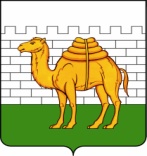 челябинская городская дума 
первого созыварешениеот ___________________						            № _________________                                                                                                                                          ПРОЕКТВ соответствии с Земельным кодексом Российской Федерации, Федеральным законом от 25 октября 2001 года № 137-ФЗ «О введении в действие Земельного кодекса Российской Федерации», Федеральным законом от 06 октября 2003 года № 131-ФЗ                    «Об общих принципах организации местного самоуправления в Российской Федерации», Уставом города Челябинска, Регламентом Челябинской городской ДумыЧелябинская городская Дума первого созываР Е Ш А Е Т:1.   Утвердить Порядок определения цены при продаже без проведения торгов земельных участков, находящихся в муниципальной собственности города Челябинска (приложение).2.    Признать утратившим силу решение Челябинской городской Думы от 22.10.2013 № 45/19 «Об утверждении Порядка цены земельных участков, находящихся в муниципальной собственности города Челябинска, и их оплаты при продаже собственникам зданий, строений, сооружений, расположенных на этих земельных участках.»3. Внести настоящее решение в раздел 5 «Земельные отношения и природопользование» нормативной правовой базы местного самоуправления города Челябинска.4.    Ответственность за исполнение настоящего решения возложить на заместителя Главы города по правовым и имущественным вопросам В.А. Елистратова.5. Контроль исполнения настоящего решения поручить постоянной                                комиссии городской Думы по градостроительству и землепользованию (А.В. Барышев).6.    Настоящее решение вступает  в силу со дня его официального опубликования.Председатель Челябинской городской Думы                                                                             С.И. МошаровГлава города Челябинска                                                                                      Е.Н. Тефтелев